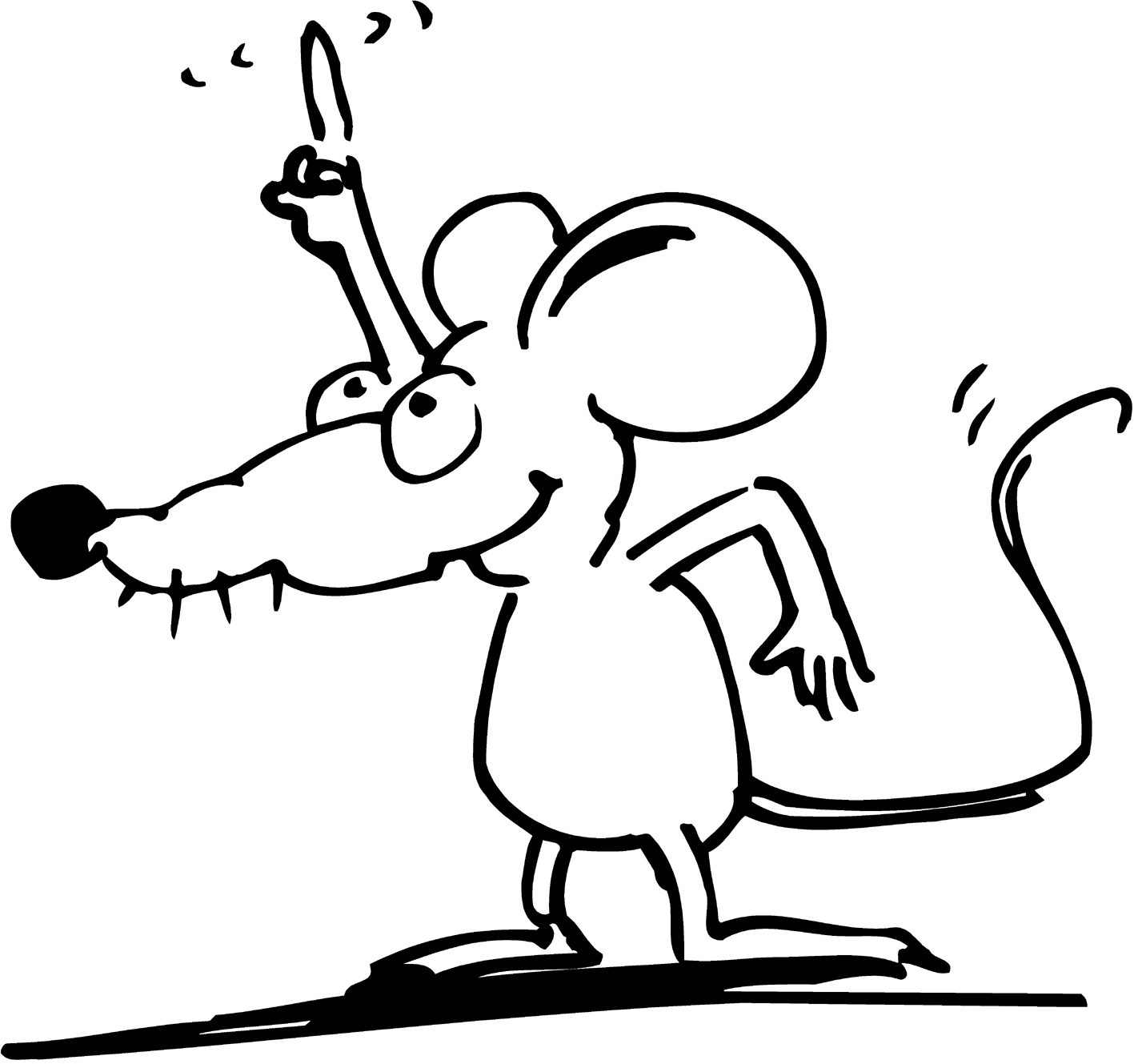 Eine Mausegeschichte – LösungsblattEng Mausgeschicht (lb)Mama mysz spaceruje ze swoim dzieckem w domu. (pl). Op eemol héiere si eng Kaz (lb). Il topolino ha tanta paura (it). Macja afrohet. Mamaja i thotë miushit (alb): “Fäert neta lauschter mir gutt no!“ (lb) Przed zdumioną myszką zaczyna szczekać: „Hau, hau, hau!” (pl) Macja, edje ajo e frikësuar, largohet menjëherë me vrap. (alb). Na to mama mysz mówi do małej myszki (pl): “Vedi quanto può essere utile essere bilingue !” (it)lb – Luxembourgian  pl – Polishit –  Italiancro - Croatianalb - AlbanianMišja pričaŠeta se mišica po kući s malim mišićem. Od jednom začuju mačku. Mišić se jako boji. Mačka se približava. Mama govori mišiću: „Nemoj se plašiti!” I pred svojim začudenim mališanom, započne lajati : „Vau vau, vau vau”” Mačka odmah pobježe uplašena. Na to majka kaže mišiću: «Vidiš kako je korisno biti dvojezičan!»The story of a mouse A mouse was walking around the house with her young. All of a sudden, they heard a cat. The baby mouse was very frightened. The cat was coming closer. The mother mouse said to her baby: “Don't be afraid. Listen!” And to the young mouse's greatest surprise, she started barking : “Woof, woof, woof!” Now, it was the cat's turn to be scared, and it ran off… The mother turned to her baby and said : “See how useful it is to be bilingual!”Eine Mausegeschichte Eine Maus geht mit ihrem Mausekind durch das Haus. Plötzlich hören sie eine Katze. Das Mausekind hat große Angst. Die Katze kommt näher. Die Mausemama sagt zu ihrem Kind: „Hab' keine Angst und hör mir gut zu!“ Vor ihrem erstaunten Mausekind fängt sie an zu bellen: „Wau wau, wau wau!“ Jetzt hat die Katze große Angst und läuft schnell weg. Da sagt die Mama zu ihrem Mausekind: „Siehst du, wie nützlich es ist, zweisprachig zu sein!“